Charles Albert MolonyCharles Albert Molony, born in Liverpool in 1886, was the son of Michael and Catherine Molony and youngest of six children. His father was an insurance officer and Charles grew up in Liverpool.  In 1910 Charles married Grace Pepler, who was born in Ireland. The marriage took place in Hendon. At the time of the census in 1911, Grace and her sister were living at ‘Heimhen’, Watford Heath, with one servant. Charles was not listed as resident so may have had an army career and been stationed abroad. During the war he gained a commission as a Captain in the Liverpool Regiment and served on the Western Front. He was killed in action on 14 July 1916, aged 30, and is remembered with honour at the Thiepval Memorial to the Missing of the Somme. He is commemorated on the memorial at St Matthew’s Church, Oxhey.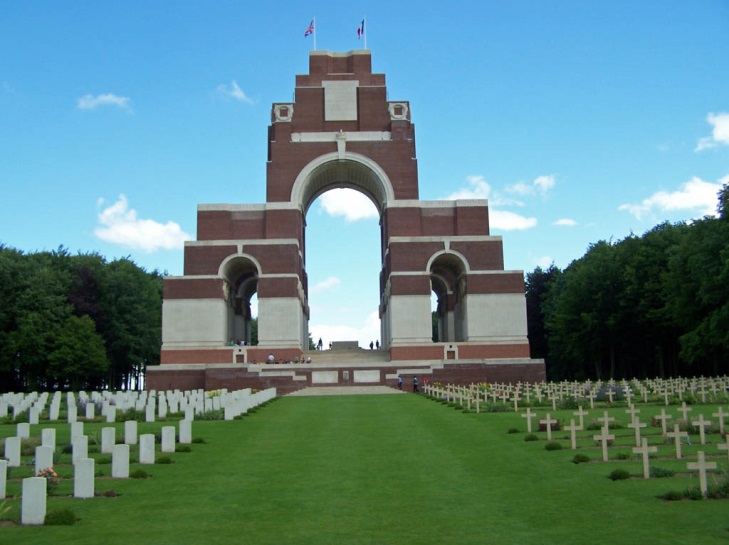 